Министерство просвещения Российской ФедерацииФедеральное государственное бюджетное образовательное учреждение дополнительного образования«Федеральный центр дополнительного образования и организации отдыха 
и оздоровления детей»Дополнительная общеобразовательная общеразвивающая программа туристско-краеведческой направленности «Обучение детей основам туризма в условиях детского оздоровительного лагеря»Уровень программы: начальныйСрок реализации программы: 16 часовВозрастная категория: 7 - 12 летАвтор программы: Маслов А.Г., консультант ФГБОУ ДО ФЦДО, к.п.н.Москва, 2023ОГЛАВЛЕНИЕПояснительная запискаКраткосрочная дополнительная общеобразовательная общеразвивающая программа туристко-краеведческой направленности «Обучение детей основам туризма в условиях детского оздоровительного лагеря» (далее – Программа) разработана и реализуется в соответствии с нормативными документами:Федеральным законом Российской Федерации от 29 декабря 2012 г. № 273-ФЗ «Об образовании в Российской Федерации»;Распоряжением Правительства Российской Федерации от 31 марта 2022 г. № 678-р.»Об утверждении Концепции дополнительного образования детей до 2030 года»;Постановлением Главного государственного санитарного врача Российской Федерации от 28 сентября 2020 г. «Об утверждении санитарных правил СП 2.4.3648-20 «Санитарно-эпидемиологические требования 
к организации воспитания, обучения, отдыха и оздоровления детей 
и молодежи»;Приказом Министерства просвещения РФ «Об утверждении Порядка организации и осуществления образовательной деятельности 
по дополнительным общеобразовательным программам» 27 июля 2022 г. 
№ 629; Совместным приказом Минпросвещения России 
и Минэкономразвития России от 19 декабря 2019 г. № 702/811 «Об утверждении общих требований к организации и проведению в природной среде следующих мероприятий с участием детей, являющихся членами организованной группы несовершеннолетних туристов: прохождение туристских маршрутов, других маршрутов передвижения, походов, экспедиций, слетов и иных аналогичных мероприятий, а также указанных мероприятий с участием организованных групп детей, проводимых организациями, осуществляющими образовательную деятельность, и организациями отдыха детей и их оздоровления, и к порядку уведомления уполномоченных органов государственной власти о месте, сроках 
и длительности проведения таких мероприятий»;Методическими рекомендациями по проектированию дополнительных общеразвивающих программ (включая разноуровневые программы) (приложение 
к письму Департамента государственной политики в сфере воспитания детей 
и молодежи Министерства образования и науки Российской Федерации 18 ноября 2015 г. № 09-3242). Примерными требованиями к содержанию и оформлению образовательных программ дополнительного образования детей (Письмо Департамента молодёжной политики, воспитания и социальной поддержки детей Минобрнауки России от 11 декабря 2006 года № 06 - 1844);Актуальность Программы обусловлена ее практической значимостью 
и выбранной формой реализации в условиях детского оздоровительного лагеря.
В условиях современного мира детей необходимо готовить к безопасному пребыванию в природной среде, а туризм является действенным инструментом решения воспитательных задач, основой безопасности и воспитания.Созданная система позволит реализовать личностные возможности детей, сформировать гражданскую ответственность, специальные знания, умения и навыки, связанных с безопасным пребыванием в условиях природной и городской среды.Педагогическая целесообразность реализации Программы определяется необходимостью совершенствования воспитательного процесса в детских коллективах, организации образовательного, логично обоснованного процесса. Сегодня туристко-краеведческая направленность в контексте обновленной концепции дополнительного образования диктует новые требования, делая акцент на развитии исследовательского краеведения, профессионального самоопределения, развитии туристских маршрутов для ознакомления детей с историей, культурой, традициями, природой соответствующего региона, а также с выдающимися деятелями. Приоритетами обновления содержания и технологий по туристско-краеведческой направленности дополнительного образования детей Концепцией развития дополнительного образования детей до 2030 г. предложено в том числе: «…содействовать формированию у обучающихся знаний, умений и навыков, связанных с безопасным пребыванием в условиях природной и городской среды, создавать условия для воспитания и развития личности, а также для социализации обучающихся….».Освоение Программы предполагает всестороннее развитие личности через туристско-краеведческую деятельность, которая направлена на совершенствование интеллектуального, духовного и физического развития. Программа ориентирована для разновозрастного состава детей. Именно в этом возрасте закладываются ценностные ориентации, развивается личность ребенка. Программа направлена на формирование туристских навыков в условиях оздоровительного лагеря, в том числе в лагере дневного пребывания на базе образовательной организации в условиях городской и сельской местности.Программа построена на принципе приобретения детьми достаточного минимума умений и навыков, необходимых для совершения однодневного похода. Обучающиеся познакомятся с основами туризма, процессом подготовки к походу, с перечнем необходимого личного и общественного снаряжения, используемого в походе, получат навыки безопасного пребывания в природной среде. В процессе обучения по Программе возможно использование знаний и умений учащихся по предметам школьного курса, приобретенных в течение учебного года. Это хорошая возможность использовать теоретические знания в практической деятельности, что позволит обеспечить междисциплинарный подход в части интеграции с различными областями знаний.Для реализации Программы не требуется дорогостоящее 
и уникальное оборудование. Необходимый минимум снаряжения и оборудования приводится в Приложениях к Программе.Программа адаптирована для обучения детей с ОВЗ и детей-инвалидов и предусматривает практическую реализацию с детьми с особыми образовательными потребностями. Реализация Программы не требует значительных физических нагрузок для детей. Содержание программы соответствует начальному уровню. Формы и режим занятийВ обучении используется групповая и индивидуальная форма деятельности. Программа рассчитана на 16 часов. Из них: Реализуется Программа в период смены в детском оздоровительном лагере или лагере дневного пребывания на базе образовательной организации (2 – 3-х недельная смена).Цель Программы – обучение детей основам туризма и безопасного пребывания в природной среде. В процессе реализации Программы решаются следующие задачи:Воспитательные:Воспитание гражданственности как способности к эффективному социальному взаимодействию в условиях гражданского общества;Воспитание физически развитой, здоровой, жизнеспособной личности;Воспитание бережного отношения к природе, окружающим, к самому себе в экологическом единстве существованияВоспитание этических и эстетических качеств личности через восприятие природыФормирование у обучающихся общероссийской гражданской идентичности, патриотизма и гражданской ответственности; Образовательные:Обучение основам организации туристского быта в полевых условиях,Обучение технике передвижения по различному рельефу, организации страховки и самостраховки при преодолении естественных препятствий на маршрутеОбучение основам ориентирования на местности;Обучение туристским навыкам и навыкам выживания в экстремальных природных условиях. Развивающие:развитие поисковой и краеведческой деятельности;развитие у обучающихся экологической культуры, бережного отношения к родной земле, природным богатствам России; способствовать развитию у обучающихся познавательного интереса, эмоционально-ценностного отношения к образовательному туризмуСодержание программы Учебно-тематический планСодержание обученияФакторы и стрессоры выживания в природных условиях Кодекс путешественника https://clck.ru/34HQeyИгры на командообразование, для установления взаимоотношений в коллективе, исключения конфликтных ситуаций, приводящих к разобщенности («Мы идем в поход», «Расскажи о себе», «Гордиев узел» Приложение 2)Аптечка туриста. Гигиена в полевых условиях https://clck.ru/34J9iMСпутниковые трекеры https://clck.ru/34J9pC Как вести себя на природе https://clck.ru/34HQfuОсторожно-клещи. https://clck.ru/34JAEUЧто делать при укусе змеи https://clck.ru/34HQdyЧто делать при встрече с кабаном https://clck.ru/34HQh9Как уберечь ноги от мозолей в походе https://clck.ru/34HQg6Ядовитые растения https://clck.ru/34HQiFКак преодолеть свои страхи. Психология выживания Психология выживания https://clck.ru/34J9kn Игра «Безопасность в походе»Личное и групповое снаряжениеЛичное снаряжение туриста, требования к нему. Одежда и обувь туриста. Типы рюкзаков, спальных мешков, преимущества и недостатки. Правила размещения предметов в рюкзаке.Групповое снаряжение для однодневного похода, требования к нему. Типы палаток, их назначение, преимущества и недостатки. Походная посуда для приготовления пищи. Топоры, пилы. Состав и назначение ремонтной аптечки. Хозяйственный набор: оборудование для костра, рукавицы, ножи, половник и др. Котелок в туризме https://clck.ru/34HQePСборка рюкзака https://clck.ru/34K4Fp Палатки. Постановка и сборка палаток https://clck.ru/34K4G3 Правила установки палатки https://clck.ru/34HQii Костры https://clck.ru/34K4Gy  Правила разведения костра https://clck.ru/34HQhoПрактические занятияУкладка рюкзака, подгонка снаряжения. Турнир по установке палатки. Игра «Собери рюкзак»Правила поведения участников туристской (экскурсионной) группы на маршрутеПорядок движения группы на маршруте. Правильная организация движения группы обеспечивает равномерную физическую нагрузку, четкость в действиях членов группы. Порядок движения определяется рельефом местности, наличием и характером сложных участков, условиями ориентирования. https://clck.ru/34K4e8 (См. Приложение 3)Обязанности  направляющего и замыкающего в группе. Как правило, первым идет направляющий – командир или проводник (штурман) группы. В конце колонны – замыкающий. https://clck.ru/NtNEw За направляющим, обычно, ставят самых слабых участников группы.  Направляющий идет в неравномерным темпе, немного впереди, чтобы постоянно ориентироваться, знать место своего стояния. Колонна же должна идти в ровном темпе, равняясь на слабейшего. Задача замыкающего – следить, чтобы группа не растягивалась, чтобы никто не отстал; оказывать помощь отстающим.Есть четкое правило – за замыкающим не должно быть никого из членов группы. Руководитель группы или его заместитель при сложных условиях ориентирования идет в начале колонны с направляющим, в середине колонны – при нормальном движении группы.  Туристский строй. Самое удобное движение группы – колонной по одному. Если группа идет по проселочной дороге, то можно допустить движение свободным строем. При ходьбе по тропам, в лесу, в горах следует идти только колонной, сохраняя заданный руководителем группы интервал.Строгое и непреложное правило: при подходе к препятствию группа останавливается, руководитель осматривает (оценивает) препятствие и дает команду на обход препятствия или объявляет порядок его прохождения.Режим движения, темп. Первый  переход длится примерно 15-20 минут. Затем делается короткий технический привал, необходимый для подгонки снаряжения, рюкзаков, обуви, переодевания в более легкую одежду. Далее группа движется примерно  по 30-45 минут, организуя 10-15-минутные привалыРитмичность движения – это главное средство сохранения сил. На хорошей дороге она выражается в постоянной скорости, без рывков и остановок. На спусках скорость движения незначительно увеличивается, на подъемах – уменьшается. Изменять ритм следует плавно, вначале темп несколько замедленный, затем постепенно увеличивая скорость и сбавляя её перед завершением перехода. Режим ходового дня. В зависимости от условий местности и погоды надо проходить 3-3,5 км в переход (до 45 мин.) из расчета 13 -15 минут на километр. (См. Приложение 4)Правила поведения во время экскурсии, при осмотре краеведческих объектов.Движение по дорогам, тропам, по ровной и пересеченной  местности, по лесу, кустарнику, через завалы, по заболоченной местности, по травянистым склонам. Движение вдоль дорог, по населенному пункту. Организация туристского быта. Питание в походе. https://clck.ru/34K8BT Экологическая и противопожарная безопасность.Практические занятия в природной средеОтработка движения колонной. Соблюдение режима движения. Отработка техники движения вдоль дорог, по тропам, по пересеченной местности: по лесу, через заросли кустарников, завалы, по заболоченной местности.Развертывание и свертывание лагеря. Установка палатки. Организация питания. Соблюдение мер противопожарной и экологической безопасности.Безопасность в походеПроверка состояния здоровья детей перед выходом в поход. Обязательное наличие в походной группе аптечки первой помощи.Дисциплина в походе и на занятиях.Причины возникновения экстремальных ситуаций в природной среде. Опасности в туризме:нехватка продуктов, недостаток сведений о районе похода, неточный картографический материал, некачественное снаряжение), переоценка сил группы и недооценка встречающихся препятствий, пренебрежение страховкой 
и ослабление внимания на простых участках маршрута, неумение оперативно оказать правильную первую помощь пострадавшему, небрежное обращение с огнем и горячей пищей, резкое изменение погоды, ядовитые животные и насекомые, стихийные бедствия.Правила поведения при переездах группы на транспорте.Меры безопасности и техника преодоления естественных препятствий. Организация самостраховки. Правила пользования альпенштоком.Правила поведения в незнакомом населенном пункте. Взаимоотношения с местным населением.Практические занятияОтработка техники преодоления естественных препятствий: склонов, подъемов. Использование альпенштока на склонах. Безопасность в походе. Изготовление мягких носилок https://clck.ru/34K8CU Ориентирование на местностиТопографическая и спортивной карты. Масштаб. Топографические знаки. Группы топографических знаков. Изображение рельефа на карте. Азимут. Компас. Правила обращения с компасом. Ориентир, что может служить ориентиром. Движение по азимуту.Четыре действия с компасом: определение сторон горизонта, ориентирование карты, прямая и обратная засечка. Ориентирование с помощью карты и компаса в походе. Виды ориентиров: линейные, точечные, звуковой ориентир, ориентир-цель, ориентир – маяк. Необходимость непрерывного чтения карты. Способы определения точек стояния на карте (привязки). Движение по азимуту в походе, обход препятствий, сохранение общего заданного направления, использование солнца и тени. Движение по легенде (с помощью подробного текстового описания пути).Магнитный компас https://clck.ru/34HQivОриентирование на местности https://clck.ru/34JAWr Практические занятия. Ориентирование карты по компасу и по местным предметам. Ориентирование на местности с помощью карты и компаса. Знакомство с маршрутом предстоящего туристского похода. Игра «Куда пропал Ёжик?». Квест «Найди клад» с использованием компаса (определения по азимутам).Действия в случае потери ориентировки, отставания от группыПричины, приводящие к потере ориентировки. Порядок действий в случае потери ориентировки Определение сторон горизонта по небесным светилам и местным предметам. Поведение членов группы, необходимость жесткой дисциплины и отсутствия паники.Действия туриста при отставании от группы.Практические занятия.Игровая ситуация «Потеря ориентировки», алгоритм действий восстановления местонахождения.Ориентирование по солнцу и местным природным признакам https://clck.ru/34K8TC Безопасность в туристическом походе https://clck.ru/348h7w  Планируемые результаты Планируемые результаты: предметные, метапредметные и личностные:Предметные результаты: Обучающиеся должны: - знать правила туристов, основные правила поведения в экстренных ситуациях; - владеть теоретическими знаниями, техникой и тактикой пешеходного туризма, ориентироваться на местности по местным признакам, пользоваться туристским снаряжением, осуществлять преодоление естественных препятствий. - знать основные правила оказания первой доврачебной помощи.Метапредметные результаты: Обучающиеся должны: - выполнять практические упражнения, применять теоретические знания общей физической подготовки;-планировать и проектировать свою деятельность, действовать по плану;-определять уровень личной деятельности, корректировать и улучшать ее; Личностные результаты: У обучающихся: - привиты туристские традиции, основанные на взаимопомощи, взаимовыручке, духе коллективизма и товарищества; - сформированы базовые национальные ценности, принятие национальных духовных традиций.В результате освоения Программы обучающие получат знак отличия «Первый поход» согласно нормативам для выполнения норм для награждения знаками отличия  Положения о системе поощрения в детско-юношеском туризме, а также сертификат об успешном прохождении Программы.Способ проверки достижения результатов: Контроль знаний, умений и навыков производится в форме педагогического наблюдения, беседы с обучающимися, наблюдений при проведении практических занятий и игр, при проведении однодневного туристского похода. Степень достижения результатов оценивается по трем уровням:низкий уровень: обучающийся выполняет задания по инструкции, под руководством педагога, без желания участвует в общественно полезных делах;средний уровень: обучающийся выполняет задания при консультативной помощи педагога, охотно участвует в общественно полезных делах, но сам не проявляет инициативы;высокий уровень: обучающийся выполняет задание самостоятельно, сам проявляет творчество и инициативу в организации общественно полезных дел.Организационно-педагогические условия реализации программыКалендарный учебный графикМатериально-техническое обеспечение реализации программыДля обеспечения процесса обучения по данной программе необходимо следующее материально-техническое обеспечение:Рекомендуемый перечень личного туристского снаряжения учащегосяРюкзак Туристские ботинки или обувь на твердой подошвеОбувь спортивная (типа шиповки)Головной уборШтормовка и брюки (ветрозащитный костюм)Спортивный тренировочный костюмСтоловые принадлежности (тарелка, кружка, ложка)Блокнот и ручкаМазь от кровососущих насекомыхНоски шерстяные – 2 пары, хлопчатобумажные – 2 пары.Рекомендованные образовательные туристские маршруты Представлены на сайте: школьныйтуризмроссии.рф Для похода рекомендуем выбрать интересный объект в доступности лагеря или объект на территории лагеря. Например: гора Аюдаг в окрестностях МДЦ «Артек» https://clck.ru/34JBFv Список литературы для педагогаАлексеев А.А. Питание в туристском походе. - М.:2011.   Бурцев В.П. Загадки и находки на тропинках спортивного ориентирования, М., ФЦДЮТиК, 2007.Вестник детско-юношеского туризма и отдыха. [Электронный ресурс]. – Режим доступа: http://tour-vestnik.ru/normativnye-dokumenty.Детско-юношеский туризм: виды, организация, образовательный потенциал. Учебное пособие / сост. А.М. Макарский, А.А. Соколова, Д.В. Петров, Н.В. Лебедева. – СПб.:  ДТДиМ Колпинского района, 2018. Как правильно собрать рюкзак. [Электронный ресурс].//Выбор туриста. URL: http://vyborturista.ru/kak-pravilno-sobrat-rjukzak  Константинов Ю.С. Детско-юношеский туризм. Учебно-методическое пособие. - М.: Издательство Юрайт, 2017. Константинов Ю.С. Уроки ориентирования /Ю.С. Константинов, О.Л. Глаголева. - Москва: ЦДЮТиК, 2005. Маслов А.Г., Константинов Ю.С., Латчук В.Н. Способы автономного выживания человека в природе. - М.: Академия, 2004.URL: https://clck.ru/34JBG8 Маслов А.Г. Программа туристского объединения «Юные инструкторы туризма» [Электронный ресурс].– Режим доступа: «Юные инструкторы туризма» Образовательность и безопасность в детском туризме / Под ред. Губаненкова С.М. – СПб.: Издательский дом «Петрополис», 2013.  Оказание первой помощи пострадавшим. Практическое пособие от МЧС России. [Электронный ресурс]. Москва, 2015. URL: http://86.mchs.gov.ru/document/451835  Обеспечение безопасности туристских походов и соревнований подростков. - СПб.: Петрополис, 2012.Озеров А.Г.Экологическое краеведение – организация и проведение практических исследований. Уч.-метод. литература. – М.: ООО «Юный краевед», 2016. Организация и проведение туристских походов с учащимися :  учеб.-метод. пособие / Ю.С. Константинов, Г.И. Зорина, А.Г. Маслов; Российская международная академия туризма. – М.: Советский спорт, 2011. Сборник нормативно-правовых актов по туристско-краеведческой работе, организации отдыха детей и молодёжи. - М.: ФЦДЮТиК, 2019.Словарь туриста-краеведа: учеб.-метод. пособие/ Ю.С. Константинов, А.И. Персин/ - М.: ООО «Буки-Веди», 2018. Соловьев С.С. Безопасный отдых и туризм: учебное пособие для студ. высш. учеб. заведений/ С.С. Соловьев. – М.: Издательский центр «Академия», 2008.Социализация и неформальное образование учащихся в детских объединениях: Учебное пособие / сост. Макарский А.М., Морозова М.И., Петушкова И.Н./ науч. ред. доц. Нагавкина Л.С. – СПб.: ДТДиМ Колпинского района, 2018. Рязанцева Людмила Александровна, методист,  педагог дополнительного образования  МБУ ДО «Центр детско-юношеского туризма и патриотического воспитания» г. Тулы. Рабочая тетрадь по основам туризма для учащихся младших классов «Собираем рюкзачок» [Электронный ресурс]. ФЦДЮТиК, 2020. URL: https://fcdtk.ru/page/1576745794136-metodicheskie-materialy-turizm-i-kraevedenie  Спортивный туризм в системе образования / Под ред. Губаненкова С.М. – СПб.: Издательский дом «Петрополис», 2008. Теория и практика спортивно-оздоровительного туризма: учебное пособие / Константинов Ю.С.; Российская международная академия туризма; Федеральный центр детско-юношеского туризма и краеведения. – М.: Советский спорт, 2009.  Техника обеспечения безопасности туристских походов и соревнований подростков / Под ред. Губаненкова С.М., Издательский дом «Петрополис», СПб, 2013.Топографическая подготовка туриста. Учебное пособие  / автор-составитель Ткачев Г.С. – Брянск: Изд-во БИПКРО, 2012. Учебно-методический комплекс «Познание Родины»: детско-юношеский туризм и краеведение как актуальные практики патриотического воспитания». Авторский коллектив ГБУ ДО Дворец творчества детей и молодежи Колпинского района Санкт-Петербурга. [Электронный ресурс]. ФЦДЮТиК, 2020. URL: https://fcdtk.ru/page/1598604678246-kraevedenieСписок литературы для детейАлексеев А.А. Питание в туристском походе. - М.:2011.Балабанов И.В.Узлы. – Москва, 2006. Бурцев В.П. Загадки и находки на тропинках спортивного ориентирования. – М.: ФЦДЮТиК, 2007.Кругов А.И. Задачник по краеведению. - Москва «Русское слово», 2006.  Крутецкая В.А. Правила здоровья и оказание первой помощи. - СПб.: Изд. Дом «Литера», 2008.Словарь туриста-краеведа: учеб.-метод. пособие/ Ю.С. Константинов,   А.И. Персин/ - М.: ООО «Буки-Веди», 2018. Художественная литератураАрсеньев В.К. Дерсу Узала.Верн Ж.. Дети капитана Гранта. Верн Ж.. Пятнадцатилетний капитан.Дефо Д. Робинзон Крузо. Киплинг Р. Маугли. Пришвин М.. Моя страна. Ж. Рони-старший. Борьба за огонь. Рундквист Н.А. Самая прекрасная дорога. Твен М. Приключения Тома Сойера. Приключения Гекльберри Финна.Чуковский Н.К.  Водители фрегатов (книга о великих мореплавателях). Хейердал  Т. «Экспедиция Кон-Тики»; В поисках рая Федосеев Г.А. Смерть меня подождет. Мы идем по Восточному Саяну. В тисках Джугдыра. Злой дух Ямбуя. Тропою испытаний. Таежные встречиПриложение 1 Материалы региональных центров детско-юношеского туризма 
в Москве и Санкт-Петербурге, используемые в ПрограммеПриложение 2 ИГРЫ НА КОМАНДООБРАЗОВАНИЕ, ДЛЯ УСТАНОВЛЕНИЯ ВЗАИМООТНОШЕНИЙ В КОЛЛЕКТИВЕИГРА «Мы идем в поход …»  (одноразовая игра, в основу которой могут быть положены разные принципы)Ведущий говорит «Я - Маша, я иду в поход и беру с собой морковку». Далее по часовой стрелке каждый человек говорит эту же фразу, называя свое имя и тот предмет, который он хотел бы взять с собой в поход. Ведущий сообщает, берет он этого человека с собой или нет. Так, ведущий в начале игры загадывает принцип, по которому человека либо можно взять в поход, либо нет. Это могут быть предметы на первую букву имени человека (Маша – морковь, мел, маска; Лена – лампочка, легковой автомобиль, лента и т.д.). Может быть, дополнительная фраза: «Возьми, пожалуйста!». Далее Участники могут придумывать свой принцип.ИГРА «Расскажи о себе»Цель: знакомство Участников Группы друг с другом (с личностными качествами каждого Участника Группы); формирование позитивной самооценки Участников Группы.Время: 20 мин.Ход игры: Каждого из участников просят вспомнить и записать:Три своих сильных качества, достоинства.Три хороших поступка, совершенных на протяжении последней недели.Затем каждый из Участников поочередно озвучивает перед всей Группой свои сильные качества и хорошие поступки. Это делается громко, гордо, уверенно. Каждый Участник после выступления награждается аплодисментами.Данное упражнение – это возможность для позитивного самораскрытия, фиксация внимания Участников на сильных сторонах, достоинствах самих себя и окружающих людей, что способствует повышению самооценки, уважительного отношения к себе.Вопросы для обсуждения:Какие переживания возникали при необходимости публично рассказывать о своих достоинствах, было ли это некоторым Участникам сложно, если да, то с чем это связано?Почему хвастаться обычно не принято?Когда действительно лучше избегать рассказов о своих достоинствах, а когда оказывается верна присказка «сам себя не похвалишь — никто не похвалит»?Упражнение «Гордиев узел»Цель: формирование командного взаимодействия между Участниками Группы, преодоление тактильного барьера, выявление социальных ролей внутри Группы.Время: 30 мин.Ход упражнения:Это упражнение отлично демонстрирует, что значит тесное сотрудничество. Участники должны в прямом смысле работать вместе, кооперируясь друг с другом — со всеми приятными и разнообразными чувствами, которые вызывает этот процесс. Чтобы быстро и действенно решить проблему, Группа должна будет работать с максимальной эффективностью и слаженностью. К счастью, это вполне возможно.1.	Участники становятся в тесный круг. 2.	Каждый протягивает левую руку в центр круга и берет за руку другого игрока, но не своего соседа слева или справа.3.	Далее все протягивают в центр круга правую руку и берут за правую руку другого Участника, но не соседа слева или справа. Помимо этого, ни один Участник не должен держать и левую и правую руки одного и того же человека.4.	Задание для Группы состоит в том, чтобы распутать этот гордиев узел и снова встать в один круг (продолжая держаться за руки). Не обязательно все должно пройти гладко. Иногда остается один узел, или образуются два круга вместо одного. Если распутать узел не удается, можно разрешить двум игрокам расцепить руки, чтобы Группа смогла все-таки образовать круг.5.	Самое важное правило испытания одновременно направлено на обеспечение безопасности игроков. В каждый момент разрешается двигаться только одному человеку. Если кто-то заметил, что его рука начала выворачиваться, он может перехватить руку партнера уже в более удобном для себя положении. Но с целью распутывания узла этого делать нельзя. Во время упражнения Группа может совершенно свободно общаться.Приложение 3ПРИМЕРНЫЙ ТЕКСТ ИНСТРУКТАЖА УЧАСТНИКОВ ТУРИСТСКОГО мероприятиЯОбщие положенияСоблюдение правил безопасности – первое и главное требование к участнику туристского мероприятия.Следует помнить, что от состояния здоровья каждого члена группы, правильности и оперативности действий зависит БЕЗОПАСНОСТЬ ВСЕЙ группы и успех проводимого мероприятия.Каждый участник ОБЯЗАН выполнять следующие правила безопасности:1.1. Точно и незамедлительно выполнять все распоряжения руководителя. 1.2. Перед выходом на маршрут проверить исправность снаряжения. Выходить на маршрут строго в той форме и с тем снаряжением, которое определено руководителем.Соблюдать правила личной гигиены, своевременно информировать руководителя туристского мероприятия об ухудшении состояния здоровья или травмировании.Уважать местные традиции и обычаи, бережно относиться к природе, памятникам истории и культуры, к личному и групповому снаряжению.1.5. Топоры и другие колющие и режущие предметы упаковывать в чехлы и укладывать в рюкзаки.2. Необходимые действия в период подготовки мероприятия:2.1. Получить все необходимые знания, умения, навыки в период подготовки к мероприятию. Внимательно прослушать инструктаж по безопасному поведению участников мероприятия, выяснить у руководителя группы все возникшие вопросы. 2.2. Знать информацию о планируемом мероприятии: перечень требуемого личного и общественного снаряжения, маршрут мероприятия, начальную и конечную точки маршрута, запасные и аварийные варианты маршрута; возможные риски во время проведения мероприятия. 2.3. Предоставить руководителю группы для подготовки маршрутных документов:паспортные данные (или свидетельства о рождении); письменное согласие родителей (законных представителей) на участие в мероприятии, с указанием особенностей, которые необходимо учесть при проведении мероприятия (договор, доверенность или иной документ); копию полиса обязательного медицинского страхования;копию полиса страхования от несчастных случаев.2.4. Выполнять в полном объеме порученные обязанности по подготовке к мероприятию и в период его проведения. 2.5. Прибыть к месту сбора для выхода на маршрут в той форме и с тем снаряжением, которое было указано руководителем.3. Требования безопасности во время проведения мероприятия:3.1. В метро, в городском транспорте:3.1.1. Строго соблюдать правила пользования общественным транспортом. 3.1.2. Перед посадкой запомнить или записать сообщенные руководителем станцию назначения и станции пересадки.3.1.3. Пользоваться гаджетами только с разрешения руководителя группы. 3.1.4. При поездке в метро вести себя спокойно, на платформе не подходить за ограничительную линию. Заходить в вагон в сопровождении руководителя или его заместителя. 3.1.5. Внимательно слушать команды руководителя о выходе из вагона. 3.2. Во время переезда по железной дороге:3.2.1. Начинать посадку (или высадку) в вагон можно только после полной остановки прибывшего поезда.3.2.2. При посадке в вагон не останавливаться в тамбуре, проходить в середину вагона, дать возможность войти остальным. Занимать указанные руководителем места. Исключить шум, громкие разговоры.3.2.3. Нельзя находиться в тамбуре, переходах между вагонами, не высовываться из окон вагона.3.2.4. Переходить через железнодорожные пути только по пешеходным мостам, дорожкам и туннелям.3.2.5. Без разрешения руководителя на остановках из вагона не выходить. Во  время переезда на заказном транспорте: Посадку в автобус и высадку из автобуса обучающиеся осуществляют  только по команде руководителя и в его присутствии, в безопасных местах и после полной остановки автобуса. При посадке каждый учащийся занимает отдельное, определенное руководителем  пассажирское сиденье. До начала движения автобуса необходимо сесть на свое место,  поднять ручки сидений и застегнуть ремни безопасности.    3.3.4. Спокойно сидеть на своих местах, не ходить по салону автобуса.  В случае аварии четко выполнять инструкции водителя и сопровождающих, не поддаваться панике, покинуть автобус через ближайшую дверь, помогая при этом травмированным и младшим товарищам. 3.4. На маршруте: 3.4.1. При движении по маршруту не обгонять впереди идущего и не отставать от него. 3.4.2. При необходимости длительной остановки по какой-либо причине обратиться к руководителю группы или замыкающему. 3.4.3. Строго соблюдать правила страховки и самостраховки при преодолении препятствий.3.4.4. Не допускать потертостей на ногах. О возникновении признаков заболеваний немедленно сообщать руководителю.3.4.6. Если участник отстал от группы, он должен прекратить движение и спокойно ждать, пока его найдут. Самому поиски не предпринимать. Тепло одеться и, по возможности, развести костер.3.4.7. Соблюдать питьевой режим.3.4.8. Купаться можно только с разрешения руководителя, в указанном им месте и в его присутствии. Во время купания не нырять, не купаться в сумерках и в ночное время. 3.4.9. О любой замеченной опасности немедленно докладывать руководителю.При обнаружении оружия, боеприпасов или подозрительных предметов на маршруте, не трогая их, немедленно сообщить руководителю группы. 3.4.10. Не трогать руками любых животных, неизвестные растения (они могут быть ядовиты), а также колючие растения и кустарники.3.4.11. Не пробовать на вкус и не употреблять в пищу какие-либо растения, плоды, и грибы, неизвестные ягоды, снег и сосульки.3.5. При движении вдоль дорог:3.5.1. При движении по обочине дороги навстречу движущемуся транспорту в колонне по одному из строя не выходить.3.5.2. При переходе дороги быть предельно внимательным, через шоссе переходить шеренгой, по команде руководителя, не отставать и не убегать вперед шеренги.3.6. При организации привалов и ночлегов:3.6.1. На привалах не сидеть на земле, камнях, сырых бревнах без использования специальных подстилок - «сидушек». 3.6.2. Продукты и снаряжение на ночь убирать в палатку, если позволяет место, а оставшиеся накрыть непромокаемым материалом.3.6.3. Для употребления в пищу, полоскания рта и пр. использовать только кипяченую воду.3.6.4. Для заготовки дров следует использовать сухостой и валежник в ближайшем окружении лагеря. Минимально использовать при этом топор. Стоящие сухие деревья не подрубать.3.6.5. Работать с топором разрешается только в присутствии руководителя или его заместителя, после проверки исправности топора и демонстрации правил работы топором руководителями.3.6.6. После окончания работы топор необходимо зачехлить и убрать. Врубать в деревья топор запрещается.3.6.7. Дежурные при приготовлении пищи на костре работают в рукавицах, в головных уборах, одежде, полностью закрывающей тело и в закрытой обуви. Ведра с горячей водой и пищей хранить только в определенном руководителем месте.У костра при приготовлении пищи находятся только дежурные! 3.6.8. Запрещается:разводить костры под кронами деревьев, на их корнях, в сухой траве;разводить костры с применением легковоспламеняющихся жидкостей;в пожароопасный период разводить костер в хвойных молодняках, старых горельниках, в местах с сухой травой, на торфяниках;сушить одежду, обувь, снаряжение у костра, одновременно с приготовлением пищи; оставлять костер без присмотра дежурных;использовать открытый огонь в палатках; рубить, ломать живые деревья; уходить за территорию лагеря без разрешения руководителя или его заместителя. 3.6.9. При уходе с места ночлега костер тщательно залить водой или засыпать землей, оставшиеся дрова аккуратно сложить, мусор предварительно сжечь или унести с собой. Не оставлять в траве стеклянные бутылки и предметы из пластика.ПРИМЕРНЫЙ ТЕКСТ ИНСТРУКТАЖАРУКОВОДИТЕЛЯ и заместителя руководителяТУРИСТСКОго мероприятия1. Общие положения:1.1. При подготовке и проведении мероприятий следует соблюдать «Методические рекомендации по подготовке и проведению туристских мероприятий с обучающимися», утвержденные __________________г.  (далее – Методические рекомендации).1.2. К туристским прогулкам, походам, экскурсиям, экспедициям, слетам (далее – мероприятия) допускаются участники с учетом медицинского заключения о принадлежности к медицинской группе для занятий физической культурой или медицинского заключения о допуске к прохождению спортивной подготовки или занятиям физической культурой и спортом и прошедшие инструктаж по технике безопасности. 1.3. Руководитель мероприятия и его заместитель (далее руководители мероприятия) должны учитывать возможные причины и воздействие на участников следующих опасных факторов, которые могут привести к чрезвычайным и экстремальным ситуациям:слабое знание маршрута похода, недооценка его сложности или несоответствие физической подготовленности обучающихся выбранному маршруту;нарушение правил самостраховки и страховки при преодолении препятствий;слабая дисциплина в группе, самовольное оставление обучающимися места расположения группы, отставание от группы, лихачество, страх, паника в сложной ситуации;климатические условия: зимой – низкая температура воздуха, короткий световой день, резкий ветер, метель; летом – дождь, гроза, лесной пожар, жаркая солнечная погода;резкие изменения погодных условий;несоответствие одежды, обуви трудностям маршрута и погодным условиям;потертости ног при неправильном подборе обуви;травмы и раны при неправильном использовании острых и режущих предметов, огня и кипятка;заражение желудочно-кишечными заболеваниями при употреблении воды из непроверенных открытых водоемов;укусы пресмыкающихся и насекомых (в т.ч. клещей, переносчиков энцефалита, болезни Лайма); отравления и ожоги ядовитыми растениями, плодами и грибами;1.4. При проведении мероприятия в группе должна быть медицинская аптечка с набором необходимых медикаментов и перевязочных средств. 1.5. Продолжительность и протяженность мероприятий, график прохождения, естественные препятствия должны соответствовать возрастным возможностям участников мероприятия и уровню их подготовки.2. Необходимые действия в период подготовки мероприятия:Руководитель и его заместитель в период подготовки мероприятия должны: 2.1. Провести со всеми участниками мероприятия соответствующую подготовку, инструктаж по технике безопасности, с обязательной записью его проведения в специальный журнал. 2.2. Довести информацию о планируемом мероприятии до детей и их родителей (законных представителей) до начала мероприятия, в том числе об особенностях физической подготовки, требуемого личного и общественного снаряжения, возможных рисках во время проведения мероприятия; 2.3. Организовать проверку наличия необходимых знаний, умений и навыков участников мероприятия в соответствии с планируемой программой мероприятия;2.4. Ознакомиться с необходимой информацией о состоянии здоровья каждого из предполагаемых участников мероприятия;2.5. Распределить обязанности между членами группы. Контролировать выполнение этих обязанностей до и в период проведения мероприятия.2.6. При разработке маршрута туристского похода, экспедиции обязательно предусмотреть запасные и аварийные варианты маршрута.2.7. При закупке продуктов питания, медикаментов контролировать срок их годности.2.8. При изменении состава группы, маршрута сообщить об изменениях до начала мероприятия администрации образовательной организации.2.9. Не зачислять в состав группы обучающихся, не прошедших инструктаж, не представивших необходимые документы.2.10. Проконтролировать выход на маршрут участников в той форме и с тем снаряжением, которое указано руководителем.3. Требования безопасности во время проведения мероприятия:3.1. В метро, в городском транспорте:3.1.1. Контролировать соблюдение правил пользования общественным транспортом. 3.1.2. Перед посадкой в транспорт сообщить всем участникам станцию назначения и станции пересадки.3.1.3. Разрешать детям пользование гаджетами только после посадки в транспорт. 3.1.4. При поездке в метро располагать детей в ожидании поезда за ограничительной линией, исключить скопление большого количества детей в одном месте. Заводить детей с помощью заместителя, родителей, разделив на подгруппы, в разные двери, но желательно в один вагон. 3.1.5. При перемещении на транспорте необходимо постоянно контролировать количество детей. Заранее объявлять о выходе из вагона на нужной остановке. 3.1.6. Если не удается уехать в одном автобусе, руководитель делит группу на две подгруппы, возглавляемые им и заместителем. Каждая подгруппа выезжает самостоятельно. На станции назначения группа объединяется. 3.1.7. При организованной перевозке группы детей автобусами заказными следует выполнять Правила организованной перевозки группы детей автобусами (утв. постановлением Правительства Российской Федерации от 23 сентября 2020 г. № 1527).3.2. Во время переезда по железной дороге:3.2.1. При перевозке группы детей железнодорожным транспортом, и нахождении в пути следования свыше 10 часов, строго руководствоваться Санитарно-эпидемиологическими правилами СП 2.5.3157-14 «Санитарно-эпидемиологические требования к перевозке железнодорожным транспортом организованных групп детей», утвержденными постановлением Главного государственного санитарного врача Российской Федерации от 21 января 2014 г. № 3.3.2.2. Перед посадкой расположить группу на перроне так, чтобы не мешать проходу пассажиров и вдали от края платформы.3.2.3. Начинать посадку (или высадку) детей в вагон можно только после полной остановки прибывшего поезда.3.2.4. Войдя в вагон, не останавливаться в тамбуре, проходить в середину вагона, дать возможность войти остальным. Исключить шум, громкие разговоры среди детей.3.2.5. Не допускать длительного нахождения детей в тамбурах, переходах между вагонами, не разрешать им высовываться из окон вагона.3.2.6. Переход через железнодорожные пути осуществлять только по пешеходным мостам, дорожкам и туннелям.3.2.7. Руководитель может на длительных остановках поезда разрешить выход детям из вагона под его или заместителя контролем.3.3. На маршруте: 3.3.1. Перед началом движения по маршруту назначить направляющего (проводника, штурмана) группы. Контролировать правильность его действий ориентирования на маршруте и сохранения темпа движения, ориентируясь по самочувствию слабейшего в группе участника.Назначить замыкающего в группе, который постоянно контролирует наличие всех членов группы в строю, не допускает разрыва группы с большими интервалами. 3.3.2. При необходимости длительной остановки по какой-либо причине замыкающий обязан сообщить об этом руководителю и потом остановить группу. 3.3.3. Руководитель группы постоянно контролирует физическое состояние членов группы, регулярно делает остановки для отдыха (привалы), контролирует питьевой режим.3.3.4. Запрещается изменять маршрут без достаточных на то оснований. 3.3.5. В случае резкого ухудшения погодных условий, физического состояния участников и т.п. принять меры к обеспечению безопасности и здоровья детей вплоть до прекращения маршрута, обеспечения выезда группы в населенный пункт.3.3.6. В случае опоздания группы из мероприятия к назначенному сроку руководитель группы обязан предупредить администрацию организатора мероприятия, родителей об опоздании.3.3.7. При получении травмы, заболевания члена группы оказать первую помощь пострадавшему, при необходимости отправить его в медицинское учреждение и сообщить об этом администрации образовательной организации, родителям.3.3.8. Строго соблюдать правила организации купания во время мероприятий. 3.3.9. При обнаружении оружия или боеприпасов на маршруте отметить на карте место их обнаружения и сообщить о местоположении оружия и боеприпасов в местные органы власти, военкомат, полицию по завершении маршрута.3.4. При движении вдоль дорог:3.4.1. Вести группу по тротуарам, а при их отсутствии по обочине дороги навстречу движущемуся транспорту только в светлое время суток в колонне по одному только в случае крайней необходимости. При движении вдоль дороги из строя не выходить;3.4.2. При переходе дороги быть предельно внимательным, через шоссе переводить группу шеренгой, по команде руководителя, на открытом, просматриваемом участке дороги при отсутствии движущегося транспорта.3.5. При организации привалов и ночлегов:3.5.1. Для коротких привалов стараться выбирать защищенные от ветра места, удобные для отдыха. Контролировать, чтобы дети не сидели на камнях, сырых бревнах без использования «сидушек». 3.5.2. Место  ночлега необходимо определять в период подготовки похода и планирования маршрута. В случае изменения маршрута и непредвиденных обстоятельствах место для ночлега следует подбирать за 1,5-2 часа до наступления темноты.3.5.3. Не следует останавливаться на ночлег в непосредственной близости от населенных пунктов, проезжих дорог и оживленных пешеходных троп, под линиями электропередач, вблизи пастбищ и водопоев. 3.5.4. Место лагеря должно быть сухим, защищенным от ветра, рядом должны быть дрова и источник питьевой воды. Место лагеря должно быть безопасным в случае стихийных бедствий: паводка, падения деревьев при сильном ветре, обвалов и оползней, селей, камнепадов, лавин и т.п. Удобно и безопасно располагаться на опушках, полянках, песчаных возвышенных берегах.3.5.5. Если в районе ночлега имеются клещи, ядовитые змеи и насекомые, то требуется обязательный осмотр участников, палаток и спальных мешков, а также личных вещей перед сном.3.5.6. В районах, изобилующих гнусом и комарами, палатки должны быть снабжены марлевыми пологами, тубусом или застегиваться на молнию.3.5.7. При устройстве лагеря на берегу водохранилища или судоходной реки не следует близко от воды оставлять вещи и снаряжение во избежание смыва их волной.3.5.8. Продукты и снаряжение на ночь, по возможности, убирать в палатку, а оставшиеся накрыть пленкой.3.5.9. Воду для питья использовать из проточных водоемов. Вода должна быть прозрачной, светлой, не иметь неприятного запаха, поверхностной пленки, пены. Не следует пользоваться водой из рек и ручьев, если выше находятся крупные населенные пункты, фермы, промышленные предприятия.3.5.10. При необходимости воду следует продезинфицировать. Для употребления в пищу, полоскания рта и пр. использовать только кипяченую воду.3.5.11. Для заготовки дров следует использовать сухостой и валежник в окружении лагеря. Минимально использовать при этом топор. Исключить повалку сухостоя.3.5.12. Работа топором разрешается только в присутствии руководителя или его заместителя, после проверки исправности топора и инструктажа детей с показом правил работы топором.3.5.13. После окончания работы топор необходимо зачехлить и убрать, врубать в деревья топор запрещается.3.5.14. Руководителю или заместителю руководителя группы необходимо контролировать работу дежурных при приготовлении пищи на костре, газовой горелке, при заготовке дров. Определить место для хранения ведер с горячей водой и пищей. У костра дежурные должны работать в рукавицах, в головных уборах и одежде, полностью закрывающей тело (кроме лица). У костра при приготовлении пищи находятся только дежурные! 3.5.15. Запрещается:разводить костры под кронами деревьев, на их корнях, в сухой траве;разводить костры с применением легковоспламеняющихся жидкостей;в пожароопасный период разводить костер в хвойных молодняках, старых горельниках, в местах с сухой травой, на торфяниках;сушить одежду, обувь, снаряжение у костра, где готовится пища; оставлять костер без контроля дежурными.3.5.16. Для приготовления еды использовать таганок, трос и другие приспособления. Трос надо подвешивать выше роста участников или обозначить его маркировкой.3.5.17. При уходе с места ночлега костер тщательно залить водой или засыпать землей, оставшиеся дрова аккуратно сложить, мусор предварительно сжечь или унести с собой.Приложение 4 ОБЯЗАННОСТИ В ТУРИСТСКОЙ ГРУППЕВажным этапом обучения детей, формирования у них чувства ответственности перед коллективом за порученное дело является выполнение  обязанностей  в туристской группе. Они могут быть постоянными – на   весь поход; а могут быть временными – работа в качестве дежурного или дублера по какой-либо должности. Исполняя роль дублёра, ребенок в одном походе сможет поработать и командиром, и ремонтным мастером, и проводником.Здесь приведены сведения пригодные для обучения детей основам туризма и для туристского совершенствования – подготовки к многодневному походу.Распределение должностей логично производить, учитывая пожелания детей, их увлечения и наклонности. Авторитарное назначение не принесет много пользы. Окончательное решение следует принимать на собрании группы. При этом не следует думать, что ребенок, хорошо справляющейся с одной обязанностью, должен и в следующий поход идти в той же должности. Только пройдя все должности в туристской группе, юный турист сможет хорошо освоить все туристские премудрости, научится самостоятельно, осознанно и ответственно выполнять любую работу в группе; а главное, принимать решения в любых ситуациях. В любом случае надо доверять детям выполнение поручений, но нельзя полностью, без контроля руководителя, перекладывать на них всю ответственность. Основные должности юных туристов в группе следующие:Командир группыЗаместитель командира по питанию (завпит)Заместитель командира группы по снаряжениюШтурманПроводник ТопографРемонтный мастерСанитар (медик)КраеведФотографМетеорологКомандир группы. Это ключевая должность в группе. Он является первым помощником руководителя группы и его заместителя. Несомненно, что командир группы должен пользоваться авторитетом у своих товарищей, быть инициативным в разумных пределах, честным и принципиальным. Он должен подавать пример во всем.До похода он совместно с руководителем группы распределяет обязанности между членами группы, учитывая их пожелания. В период подготовки к походу и во время его проведения  командир группы контролирует выполнение членами группы своих обязанностей. Совместно с руководителем, топографом  принимает участие в разработке маршрута; в оформлении походной документации, которую потом вместе с руководителем сдает в МКК. Командир группы составляет график дежурства в походе.Во время похода на командире лежит обязанность по соблюдению режима дня. Он должен проконтролировать, чтобы все участники вовремя подготовились ко сну и не шумели после отбоя; в назначенное руководителем время поднять всех и добиться, чтобы к назначенному сроку все были готовы к выходу на маршрут. Он же следит за дисциплиной, соблюдением правил безопасности участниками на маршруте и на бивачных работах, отдыхе.Вечером совместно с руководителем командир подводит итоги дня, по возвращении домой – всего похода. Командир группы контролирует подготовку  ответственными по должностям своих частей отчета о походе. После этого он с руководителем готовит характеристики на каждого участника.Руководителю важно так построить свои взаимоотношения с командиром группы, чтобы он не был его тенью, транслятором его команд, а работал самостоятельно, вдумчиво. У командира группы  ещё одна важная задача –  поддержание нормального психологического микроклимата  в группе.Заместитель командира по питанию (завпит). Как правило, дети с большим уважением относятся к завпиту, ведь от его стараний зависит их благополучие и настроение. На стадии подготовки похода завпит составляет меню, согласовав перед этим с руководителем группы длительность цикла питания, учитывая продолжительность похода, степень его сложности и т.д. После этого он составляет список продуктов необходимых на весь поход.После получения сведений о возможности покупки продуктов на маршруте, он решает, какие продукты будут докупаться на месте проведения похода. Остальные продукты он с помощью своих товарищей закупает и расфасовывает. Перед этим он собирает у участников необходимые для фасовки мешочки и другую тару (термоса, бидоны).Важно равномерно распределить продукты между всеми членами группы. Для этого завпит совместно с заместителем командира группы по снаряжению составляет таблицу, где учитываются выданные для транспортировки продукты и предметы общественного снаряжения. Вес продуктов изо дня в день убывает и даже чисто морально девочкам становится легче.Во время похода завпит, руководствуясь меню, определяет, кто из участников какие продукты выдает для приготовления пищи. При этом завпит скрупулезно вносит поправки в таблицу, отмечая уменьшение веса продуктов у участников. Периодически, советуясь с командиром, он может произвести перераспределение переносимых продуктов, разгружая слабых или больных участников. Задача завпита упрощается, если продукты расфасованы наборами для  приготовления завтрака, обеда, ужина.Иногда  при организации перекуса некоторым участникам приходится разбирать практически весь рюкзак, чтобы достать нужные продукты. Этого можно избежать, если завпит утром объявит, какие продукты будут использованы на перекус. А ещё лучше, если эти продукты будут отданы дежурным.Ответственный за питание внимательно периодически проверяет сохранность продуктов, которые несут участники. В случае нарушения герметичности упаковки предпринимает меры с участником к исправлению ситуации; напоминает о необходимости на биваках проветривать и смазывать подсолнечным или другим маслом колбасу и т.д. Проблемы  с питанием обычно возникают ещё до начала активной части похода – в поезде. Родители снабжают детей на дорогу бутербродами. Необходимо сразу же после посадки собрать их, проверить какие из них скоропортящиеся и предложить детям съесть в первую очередь скоропортящиеся продукты. Остальные родительские продукты распределяются по степени их сохранности.При заходе в населенные пункты завпит  организует закупку продуктов, приобретение овощей и фруктов. Здесь он работает совместно с казначеем. При завершении активной части маршрута завпит должен организовать приобретение  продуктов на обратную  дорогу.  После завершения похода завпит определяет  остатки продуктов, организует их хранение до следующего похода. При составлении отчета о походе он представляет список продуктов, использованных во время похода, пишет рекомендации по добавлению или исключению каких-либо продуктов из рациона, их приобретению, хранению.Заместитель командира группы по снаряжению в период подготовки похода составляет список личного, группового и специального  снаряжения с учетом особенностей предстоящего похода. Список личного снаряжения должен быть выдан каждому участнику похода.Затем заместитель командира  по снаряжению выясняет наличие и сохранность имеющегося группового и специального снаряжения. Если есть необходимость, он организует ремонт или приобретение недостающего снаряжения. После этого при участии завпита он производит распределение этого снаряжения между членами группы  для переноски в походе.Перед выездом на маршрут, на контрольной проверке снаряжения он проверяет наличие выданного снаряжения участникам по своим записям, его упаковку и исправность. Помогает руководителю группы проверить личное снаряжение участников и контролирует исправление замечаний.Во время похода он  следит за сохранностью и правильной эксплуатацией снаряжения. При необходимости может по совету с командиром и руководителем группы произвести перераспределение снаряжения (в случае болезни кого-то из членов группы). Если произошла поломка, то совместно с реммастером и виновником происшествия производит  ремонт снаряжения. 	После завершения активной части похода, если позволяет погода и время заместитель командира  по снаряжению организует просушку группового снаряжения, т.к. мокрые палатки при длительном возвращении в поезде могут прийти в негодность. Контрольную просушку, чистку, ремонт снаряжения под руководством заместитель командира  по снаряжению дети производят по возвращении домой. После этого оно определяется на хранение в образовательной организации или у членов группы.При подготовке отчета о походе заместитель командира  по снаряжению сдает списки личного, группового и специального снаряжения и рекомендации по его использованию на данном маршруте. Штурман, топограф, проводник (в периодподготовки похода знакомится по отчетам, краеведческой литературе и топографическим картам с районом похода. Затем с командиром группы приступает к разработке нитки маршрута и графика движения по нему. После этого разработанные материалы представляются руководителю группы. После одобрения или внесения изменений, рекомендованных руководителем, он знакомит с маршрутом всех участников. После того, как совместно с командиром они определят участки, на которых участники будут работать как дежурные проводники, он организует более детальное изучение этих участков  участниками. К выходу на маршрут штурман готовит 2-3 комплекта карт, предусмотрев их защиту от дождя. Он помечает в своем рабочем блокноте необходимые рекомендации, взятые из изученных отчетов или бесед с участниками похода по этому маршруту.Штурман   готовит материалы для защиты маршрута в МКК.Важна роль топографа. В его ведении картографический материал. Но главная его задача – корректировка картографического материала по маршруту движения, нанесение на карту все изменения, которые произошли на местности в последнее время. Все корректировки помогут более тщательно планировать маршруты следующим группам, которые воспользуются результатами этого похода.На маршруте топограф  выдает дежурным проводникам необходимый картографический материал, контролирует правильность ориентирования, ведения хронометража движения, составления технического описания маршрута. Записи топограф и дежурные проводники  производят на коротких привалах, во время обеденного привала. Вечером, до или после ужина они   приводят записи в порядок и сдают их проводнику.Штурман и проводник во время движения  дают  рекомендации фотографу по съёмке необходимых элементов  маршрута.После завершения похода штурман и топограф   представляют в отчет общее описание района похода, откорректированное техническое описание маршрута, дополненные карты с нанесенным маршрутом, рекомендации по прохождению тех или иных участков маршрута. Ремонтный мастер. Его главная задача иметь при себе всегда готовый к использованию ремонтный набор, уметь исправлять все неполадки, какие могут возникнуть в походе.Для этого он в период подготовки похода комплектует ремонтный набор в соответствии с видом и сложностью похода.Вместе с заместителем командира по снаряжению он проверяет групповое и специальное снаряжение и при необходимости принимает участие в его ремонте. Перед походом ремнабор надо упаковать в коробку или сделать  специальный патронташ, который удобно и легко упаковывать и доставать из рюкзака. В рюкзаке ремнабор должен находиться недалеко, чтобы его можно было быстро достать.В походе реммастер по просьбе участников выдает необходимые инструменты, помогает в ремонте. Обязательно после ремонта собирает инструмент. Вообще в группе должно быть обязательным правило – если что-то взял у товарища, верни эту вещь ему же.После похода реммастер сдаёт набор на хранение, пишет в отчёт рекомендации по его использованию.Санитар – ответственный за медицинское обеспечение в походе. В первую очередь он при подготовке похода собирает медицинские справки о допуске к походу у всех участников или организует общий визит группы в детскую поликлинику или физкультурный диспансер. Затем ему необходимо укомплектовать медицинскую аптечку в зависимости от особенностей похода. Для этого он получает необходимые консультации у руководителя и медсестры школы, детского врача. После этого все лекарственные препараты, перевязочный материал тщательно упаковываются, лучше в твердую коробку. Санитару необходимо иметь и дежурный набор самых необходимых медикаментов для оказания первой помощи во время движения группы. Этот набор он должен хранить в кармане или верхнем клапане рюкзака, чтобы быстро его достать при необходимости.Санитар должен уметь оказывать первую медицинскую помощь. До похода, помимо занятий в группе, он должен получить консультации у медсестры или детского врача школы, детской поликлиники. В процессе изучения района похода санитар знакомится с ядовитыми и съедобными растениями, ягодами, произрастающими в данном районе. При необходимости он готовит запрос на предмет санитарно-эпидемиологической обстановки в районе похода.В походе он следит за состоянием здоровья участников, за соблюдением  санитарно-гигиенических норм при приготовлении пищи, состоянием посуды, чистоты питьевой воды. На нём лежит контроль за ежедневным умыванием и мытьем ног участниками. Последнее немаловажно. Вымытые ноги – это, во-первых, эффективное средство для снятия усталости, во-вторых, профилактика натирания стопы во время движения.Обо всех травмах, заболеваниях, нарушениях санитарно-гигиенических норм санитар докладывает руководителю группы. Все эти случаи и способы лечения он заносит в свой журнал. Лекарства при лечении заболевших членов группы санитар выдаёт только после консультации с руководителем или его заместителем.При составлении отчета санитар указывает все случаи заболеваний, серьёзных травм, дает рекомендации по составу аптечки. Остатки лекарств он сдаёт руководителю группы.Краевед (главный краевед) перед походом подбирает краеведческую литературу по району похода, изучает её, знакомит с особенностями района всех участников. Если группа имеет какое-либо определенное краеведческое задание, то краевед работает по программе его выполнения. Для этого могут быть определены несколько краеведческих должностей: историк, этнограф, метеоролог, эколог, гидролог и т.д.В период похода краеведы производят наблюдения, исследования, занося данные в тетрадь наблюдений. Они пополняют свои знания в государственных и школьных музеях на маршруте, в беседах с местными жителями.После похода отредактированные наблюдения, исследования сдаются в отчет. Туда же прилагается список литературы, по которому краеведы знакомились  с районом похода. Собранные экспонаты, гербарии сдаются в предметные кабинеты и школьный краеведческий музей.Фотограф выбирается из числа детей, имеющих фотоаппарат и умеющих фотографировать. В настоящее время большого умения обращаться с фотоаппаратом не надо. Прочно вошедшие в нашу жизнь цифровые фотоаппараты не  требуют большого умения в обращении с ними.  Много моделей рассчитанных на новичков. Но все же для хороших и по качеству и по композиции снимков для отчета нужен участник хотя бы с минимальным опытом обращения с фотоаппаратом. Для серьезного, длительного похода возможно понадобится и пленочный фотоаппарат, так как возможности подзарядки аккумуляторов в таких походах не бывает. Делает себе дневник фотосъёмки, где записывает сведения об отснятых точках маршрута, событиях.Главная задача фотографа – съемка участков маршрута, их преодоление. Эти фотографии необходимы для составления отчета.  Поэтому точки съёмки сложных участков для технического описания маршрута фотографу желательно согласовывать с проводником. Это сложная работа. Останавливать всю группу из-за съемки не всегда оправдано. Фотографу  приходится уходить в сторону от тропы, чтобы изменить ракурс, или немного  вперед от группы, чтобы не снимать всегда уходящую группу со спины.  Это и  ответственная работа, ведь участки маршрута можно отснять только один раз. Возвращаться  для повторной съемки – непозволительная роскошь!Фотограф занимается и съёмкой бытовых сцен группы. Начинающие фотографы делают снимки статические, когда вся группа сидит, принимает пищу или кто-то позирует. Ценность таких снимков невелика. Лучше заняться съёмкой рабочих моментов, когда каждый член группы выполняет свои обязанности.В походе бывают и смешные ситуации или кратковременные природные явления. Фотограф должен быть всегда готов к съёмке.   По возвращении домой он, печатает фотографии, которые сдаёт для оформления технического описания маршрута, оформления фотогазеты о походе или иных целей. Метеоролог знакомится с климатическими условиями района походаи готовит к походу несложныеметеоприборы: термометр, барометр, анемометр. Они должны  быть в жестких футлярах.  Метеоролог  знакомится с признаками изменения погоды в районе похода, старается получить долгосрочный прогноз Гидрометеоцентра на время похода. Для записей в походе он готовит таблицу метеонаблюдений.	В эту таблицу трижды в день в одно и то же время он заносит показания приборов, визуальные наблюдения. На основе этих наблюдений и местных признаков метеоролог может довольно точно предсказать погоду на следующий день. Это очень важно с точки зрения обеспечения безопасности группы в походе. Свои наблюдения он докладывает руководителю группы и командиру перед тем, как они будут уточнять план действий на следующий день.При встречах с местными жителями он уточняет признаки изменения погоды в данной местности, отбирает наиболее характерные и верные.После похода он сдаёт таблицу метеонаблюдений и перечень характерных признаков изменения погоды для оформления отчёта.Казначей при подготовке похода участвует в составлении сметы на его проведение, собирает сдаваемые участниками на поход деньги, делая запись в журнал. Там же он делает записи о выдаче денег на различные затраты, связанные с подготовкой похода (приобретение билетов, продуктов, недостающего общественного снаряжения и т.д.).То же самое он делает и в походе, контролируя исполнение сметы и оставшуюся часть денежных средств. При возвращении домой казначей составляет отчет об использовании полученной суммы, выдает рекомендации по более рациональному использованию средств. Оставшуюся сумму он сдаёт руководителю или раздаёт участникам.РЕДАКТОР ДНЕВНИКА (ГАЗЕТЫ)  согласовывает содержание и порядок ведения дневника с руководителем группы. Составить список необходимых принадлежностей. Регулярно ведет  дневник деятельности группы. Собирает  у  участников впечатления, рисунки, сочиненные в походе  стихи и т.д.По возвращении проводит  необходимую доработку и оформление дневника.Организует  сбор материалов (впечатления, отзывы, оценки) и оформляет совместно с другими членами группы стенную  газету.В отчёт о походе редактор  сдать дневник похода.Временные должности В группе существуют и временные должности, которые участники исполняют, например, в течение одного дня. В первую очередь это дежурство по кухне. Основная обязанность дежурных – приготовление  пищи, мытье посуды. Могут также назначаться дежурные командиры, проводники (дублёры). Эти назначения делаются с целью разностороннего обучения детей в период похода, расширения сферы их деятельности, возможности более широкой практики освоения должностей, совершенствования умений и навыков походной жизни.Если проанализировать вышесказанное, видно, что выполнение любых обязанностей заставляет детей взаимодействовать. А иначе и быть не может. Ведь группа в походе – это группа в автономном существовании, где полагаться можно только на себя и  своих друзей. Успех проведения похода зависит от сплоченности и дружбы, и, конечно, от знаний и умений каждого. Вот почему при комплектовании группы, при подготовке похода, которая является некоторым периодом жизни группы, руководителю важно создать ровные дружеские отношения между её членами.Каждый ребенок индивидуален, со своими способностями, недостатками, сложностями в семье и в учебе. При этом следует учесть, что большая часть юных туристов – это дети с далеко не лучшей репутацией послушных и отличников в учебе. Одни идут в туристскую группу для самоутверждения, другие в поисках коллектива, третьи за романтикой, четвертые бегут от излишней опеки родителей. Ни все дети склонны подчиняться равным себе по возрасту. Задача руководителя группы разъяснить детям, что научиться командовать может только тот, кто умеет подчиняться.Роль руководителя группы велика и ответственна в воспитании коллектива, она непомерно возрастает при выходе этого коллектива в поход. Поэтому в поход должна выйти группа, на которую (или большую часть которой) руководитель может полностью положиться.Второй аспект – взаимоотношения с местным населением района проведения похода. Довольно часто дети искренни и непосредственны в своих высказываниях. Порой они даже не подозревают, что своими высказываниями, возгласами удивления  могут обидеть местного жителя. В деревне принято здороваться со встречными, в городе такого обычая нет. Дети должны это знать, иначе – ещё одна конфликтная ситуация. Не следует смеяться, делать громкие восклицания вслед местным жителям, пусть даже к ним не относящиеся. Ведь они могут воспринять это в свой адрес.    При нахождении в незнакомой местности надо вести себя скромно и приветливо. Такое поведение располагает к ответному радушию.В различных регионах существуют свои, национальные особенности, с которыми следует познакомиться в период подготовки похода и продолжить знакомство с ними непосредственно в походе.В настоящее время криминальная  ситуация в молодёжной среде значительно обострилась. Следует иметь в виду, что на дачах, садовых участках, которые все больше окружают наши города, летом отдыхает, изнывает от безделья большое количество молодёжи. Появление туристской группы вызывает у них естественное стремление проявить себя, как правило, не с лучшей стороны. Поэтому не следует афишировать появление группы в таких местах, лучше их обойти. В этих  же целях не стоит делать привал, тем более становиться на ночлег возле дачных поселков, деревень. В противном случае, возможно, всю ночь придется руководителям оберегать своих подопечных от посягательств местной молодёжи.СОГЛАСОВАНОПротокол Педагогического советаот «___»_________ 2023 г.№_____УТВЕРЖДАЮДиректор ФГБОУ ДО ФЦДОИ.В. Козин«___»___________ 2023 г.Пояснительная записка 3Содержание программы 6Учебно-тематический план 6Содержание обучения 6Планируемые результаты10Организационно-педагогические условия реализации программы12Календарный учебный график. 12Материально-техническое обеспечение реализации программы15Рекомендуемый перечень личного туристского снаряжения учащегося16Список рекомендуемой литературы для педагогов и вожатых 17Список литературы для детей18Приложение 1 Материалы региональных центров детско-юношеского туризма в Москве и Санкт-Петербурге, используемые в Программе20Приложение 2 Игры на командообразование, для установления взаимоотношений в коллективе25Приложение 3Примерный текст инструктажа участников туристского мероприятия27Приложение 4 Обязанности в туристской группе355 час. –теоретические занятия,6 час. – практические занятия в лагере, 5 час. –однодневный поход.№ п/пСодержание обученияВсего часовВсего часовВсего часовВсего часовформы аттестации и контроля№ п/пСодержание обученияВсего ТеорияПрактикаПрактикаформы аттестации и контроля№ п/пСодержание обученияВсего Теорияв лагерев походеформы аттестации и контроляФакторы и стрессоры выживания в природных условиях1100Игра «Безопасность 
в походе»Личное и групповое снаряжение 1010Игра «Собери рюкзак»Турнир по установке палаткиПравила поведения участников туристской (экскурсионной) группы на маршруте4112Отработка техники движения в походеБезопасность в походе 4112Отработка техники преодоления естественных препятствийОриентирование на местности4121Квест «Найди клад» с использованием компаса (определения по азимутам).Действия в случае потери ориентировки, отставания от группы2110НаблюдениеИТОГО:  ИТОГО:  16565№Тема занятийСодержание, форма занятияКоличество часовКоличество часовКоличество часовФорма контроля№Тема занятийСодержание, форма занятияВсегоТеорияПрактикаФорма контроля1Факторы и стрессоры выживания в природных условияхКодекс путешественника https://clck.ru/34HQeyАптечка туриста. Гигиена в полевых условиях https://clck.ru/34J9iMСпутниковые трекеры https://clck.ru/34J9pCКак вести себя на природе https://clck.ru/34HQfuОсторожно-клещи. https://clck.ru/34JAEUЧто делать при укусе змеи https://clck.ru/34HQdyЧто делать при встрече с кабаном https://clck.ru/34HQh9Как уберечь ноги от мозолей в походе https://clck.ru/34HQg6Ядовитые растения https://clck.ru/34HQiFКак преодолеть свои страхи. Психология выживания Психология выживания https://clck.ru/34J9kn11Игры на командообразование, для установления взаимоотношений в коллективе, исключения конфликтных ситуаций, приводящих к разобщенности («Мы идем в поход», «Расскажи о себе», «Гордиев узел» и др.)Игра «Безопасность в походе»2Личное и групповое снаряжениеЛичное снаряжение туриста, требования к нему. Групповое снаряжение для однодневного похода, требования к нему.Котелок в туризме  https://clck.ru/34HQePСборка рюкзака  https://clck.ru/34K4Fp Палатки. Постановка и сборка палаток https://clck.ru/34K4G3   Правила установки палатки https://clck.ru/34HQiiКостры  https://clck.ru/34K4Gy    Правила разведения костра https://clck.ru/34HQho11Укладка рюкзака, подгонка снаряжения.Турнир по установке палатки. Игра «Собери рюкзак»3Правила поведения участников туристской (экскурсионной) группы на маршруте4133.1.Порядок движения группы на маршруте. Питание в походеОрганизация детских походов: https://clck.ru/34K4e8 Питание в походе. https://clck.ru/34K8BT 211Наблюдение в походе3.2.Обязанности в походе. Туристский стройОбязанности направляющего и замыкающего в группе.Руководитель группы или его заместитель и их действия при сложных условиях ориентирования и нормальном движении группы. Туристский строй. Правила поведения группы при подходе к препятствию, порядок его прохождения.Режим движения, темп. Технический привал и 10-15-минутные привалыРитмичность движения. Скорость движения на спусках и подъемах.Режим ходового дня в  зависимости от условий местности и погоды.(См. Приложение 2)Обязанности в походе: https://clck.ru/NtNEw 11Наблюдение в походе3.3.Отработка движения колонной. Отработка техники движения. Развертывание и свертывание лагеря. Установка палаткитехника движения вдоль дорог, по тропам, по пересеченной местности: по лесу, через заросли кустарников, завалы, по заболоченной местности.11Наблюдение в походе4.Безопасность в походе4134.1.Подготовка к походуПроверка состояния здоровья детей перед выходом в поход. Обязательное наличие в походной группе аптечки первой помощи.Дисциплина в походе и на занятиях.2114.2.Причины возникновения экстремальных ситуаций в природной среде.Опасности в туризме: нехватка продуктов, недостаток сведений о районе похода, неточный картографический материал, некачественное снаряжение), переоценка сил группы и недооценка встречающихся препятствий, пренебрежение страховкой 
и ослабление внимания на простых участках маршрута, неумение оперативно оказать правильную первую помощь пострадавшему, небрежное обращение с огнем и горячей пищей, резкое изменение погоды, ядовитые животные и насекомые, стихийные бедствия.11Игровые ситуацииНаблюдение в походе 4.3.Меры безопасности и техника преодоления естественных препятствийОрганизация самостраховки. Правила пользования альпенштоком.Правила поведения в незнакомом населенном пункте. Взаимоотношения с местным населением.Безопасность в походе. Изготовление мягких носилок https://clck.ru/34K8CU 11Практическая работа на маршруте4.4.Отработка техники преодоления естественных препятствий.Склоны, подъемы, использование альпенштока на склонах11Практическая работа на маршруте5.Ориентирование на местности4135.1.Топографическая карта. Азимут и компасМагнитный компас https://clck.ru/34HQivОриентирование на местности https://clck.ru/34JAWr211Игра «Куда пропал Ёжик?». Квест «Найди клад» с использованием компаса (определения по азимутам).5.2.Ориентирование с помощью карты и компаса в походеВиды ориентиров: линейные, точечные, звуковой ориентир, ориентир-цель, ориентир – маяк. Необходимость непрерывного чтения карты. Способы определения точек стояния на карте (привязки). Движение по азимуту в походе, обход препятствий, сохранение общего заданного направления, использование солнца и тени. Движение по легенде (с помощью подробного текстового описания пути22Практическая работа на маршруте6.Действия в случае потери ориентировки, отставания от группыПричины, приводящие к потере ориентировки.Порядок действий в случае потери ориентировкиОпределение сторон горизонта по небесным светилам и местным предметам.Поведение членов группы, необходимость жесткой дисциплины и отсутствия паники.Действия туриста при отставании от группы.алгоритм действий восстановления местонахождения.211Игровая ситуация «Потеря ориентировки»№ п/пНаименованиеКол-во единицПалатки туристские (в зависимости от вместимости)Компл.Сидушка походная  15Коврик туристский15Спальные мешки15Тенты для палаток (верхние и нижние)Компл.Колышки и стойки для палаток Компл. Топор в чехле2Таганок костровый2 шт.Пила двуручная в чехле1Каны (котлы) туристские2 компл.Тросик костровый1 шт.Тент хозяйственный1 шт.Клеенка кухонная2 шт.Посуда для приготовления пищи (каны, ножи, терка, консервный нож и т. п.)Компл.Рукавицы костровые (брезентовые)Компл.Секундомер электронный2 шт.Компас жидкостный Компл.Аптечка медицинская в упаковкеКомпл.Ремонтный набор в упаковкеКомпл.Лопата саперная в чехле1 шт.Веревка основная (40 м)3 шт.Веревка вспомогательная  (40 м)2 шт.Петли прусика (веревка 8 мм)Компл.Система страховочнаяКомпл.Карабин туристскийКомпл.АльпенштокКомпл.Призмы для ориентирования на местностиКомпл.Компостеры для отметки на КПКомпл.Курвиметр 10 шт.Рулетка 15–20 м1 шт.Лента мернаяКомпл.Планшет для глазомерной съемки местности4 шт.Дальномер простейший4 шт.Экран демонстрационный1 шт.Карандаши цветные, чертежныеКомпл.Транспортир Компл.Карты топографические учебныеКомпл.Карты, схемы лагеря и его окрестностейКомпл. Условные знаки спортивных картКомпл.Условные знаки топографических картКомпл.Учебные плакаты «Туристские узлы»Компл.Маршрутные документы (маршрутные листы)Компл.Карты спортивные, планы местности, планы микрорайона школы, карты своей местностиКомпл.Компьютер, принтер, сканер 1 шт.Что делать при укусе змеи https://clck.ru/34HQdy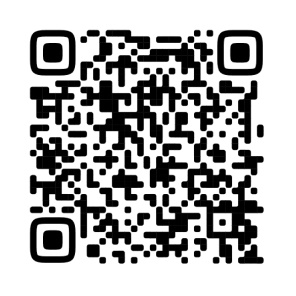 Котелок в туризме  https://clck.ru/34HQeP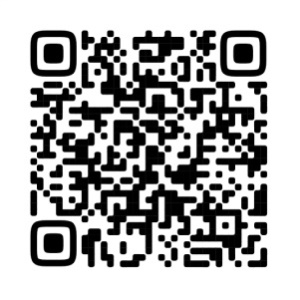 Кодекс путешественника https://clck.ru/34HQey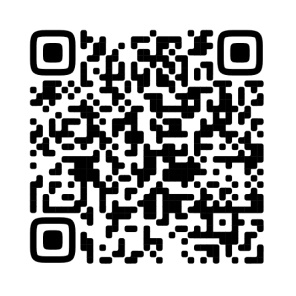 Что делать при встрече с кабаном https://clck.ru/34HQh9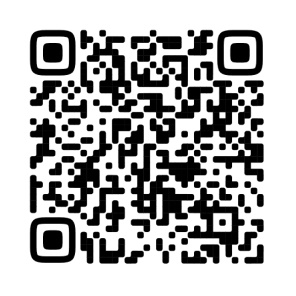 Как вести себя на природе https://clck.ru/34HQfu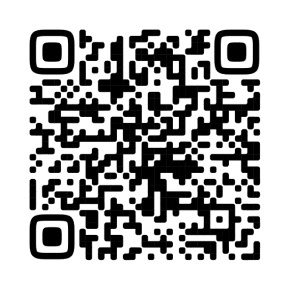 Как уберечь ноги от мозолей в походе https://clck.ru/34HQg6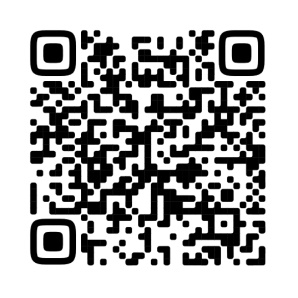 Правила разведения костра https://clck.ru/34HQho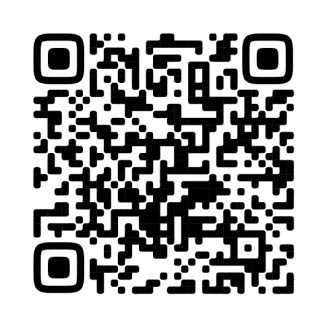 Ядовитые растения https://clck.ru/34HQiF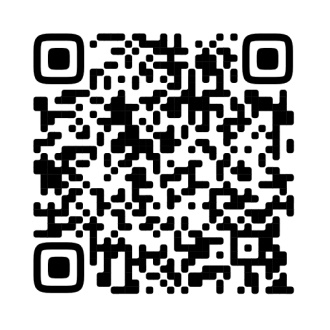 Правила установки палатки https://clck.ru/34HQii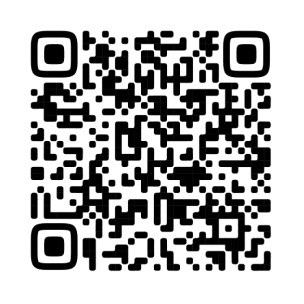 Магнитный компас https://clck.ru/34HQiv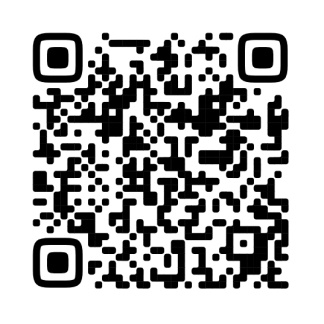 Способы добычи огня https://clck.ru/TsYTo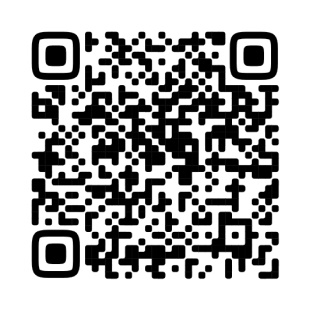 Гигиена в полевых условиях https://clck.ru/34J9iM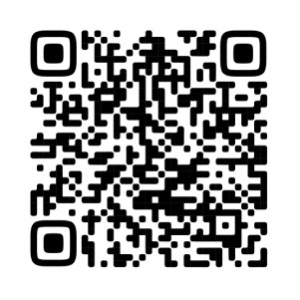 Психология выживания https://clck.ru/34J9kn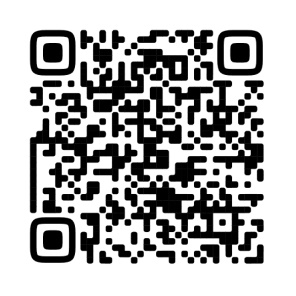 Спутниковые трекеры https://clck.ru/34J9pC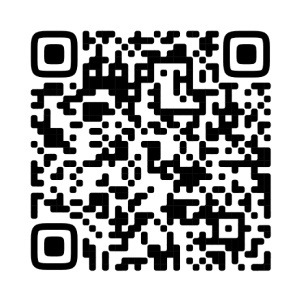 Осторожно-клещи. https://clck.ru/34JAEU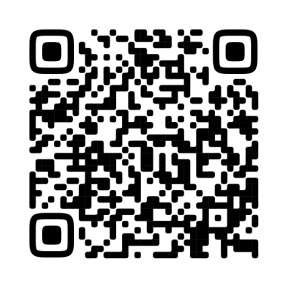 Аптечка туриста. Гигиена в полевых условиях https://clck.ru/34J9iM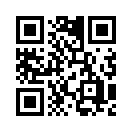 Как преодолеть свои страхи. Психология выживания Психология выживания  https://clck.ru/34J9kn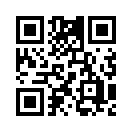 Сборка рюкзака https://clck.ru/34K4Fp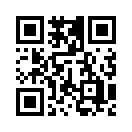 Палатки. Постановка и сборка палаток https://clck.ru/34K4G3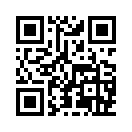 Костры https://clck.ru/34K4Gy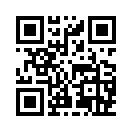 Организация детских походов   https://clck.ru/34K4e8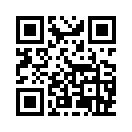 Какие бывают должности в походе https://clck.ru/NtNEw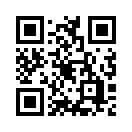 Питание в походе. https://clck.ru/34K8BT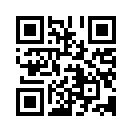 Безопасность в походе. Изготовление мягких носилок https://clck.ru/34K8CU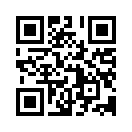 Ориентирование на местности https://clck.ru/34JAWr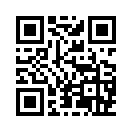 Ориентирование по солнцу и местным природным признакам https://clck.ru/34K8TC 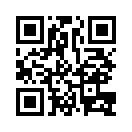 Безопасность в туристическом походе https://clck.ru/348h7w 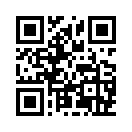 